家庭暴力通報案件處理流程圖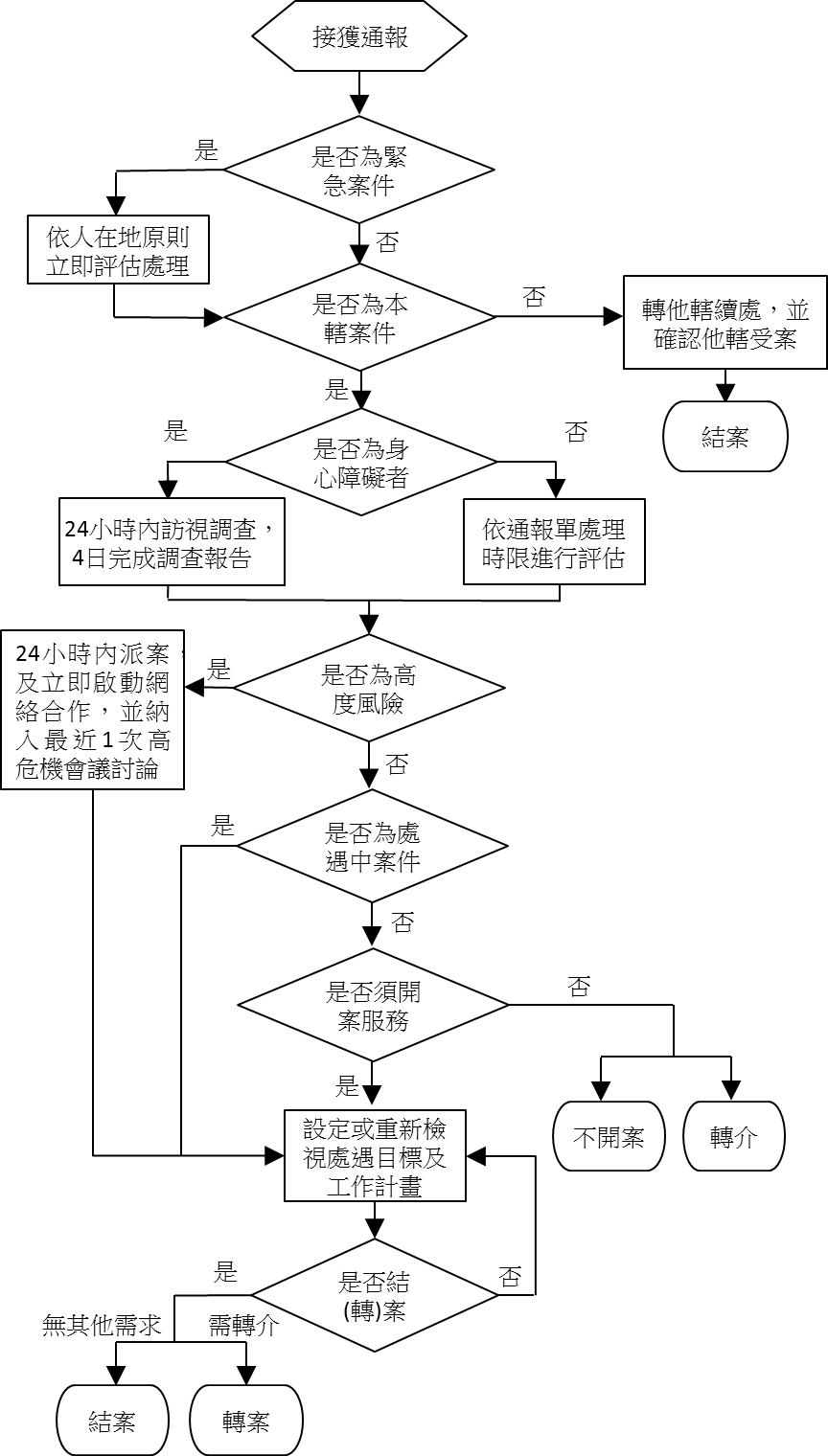 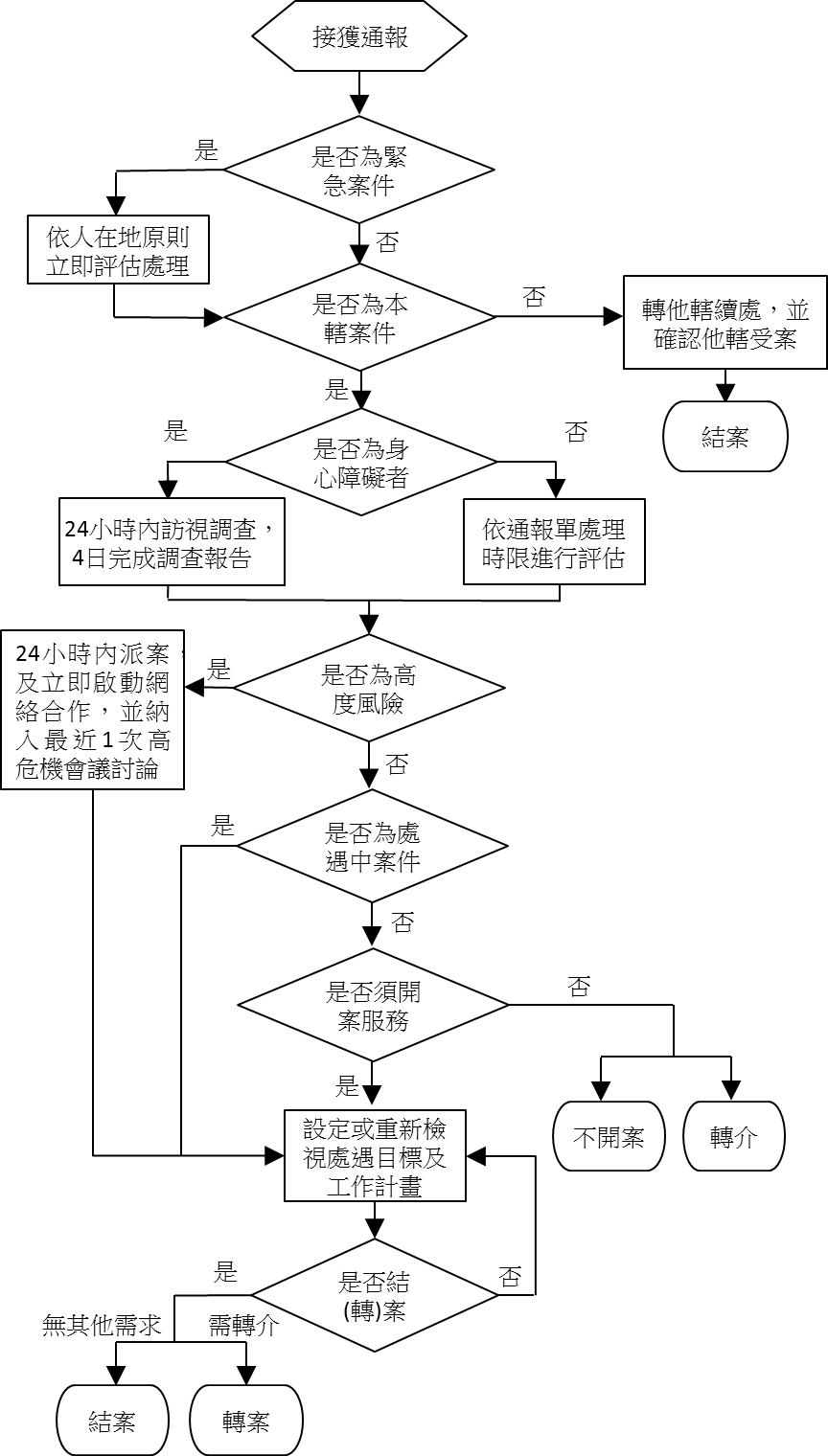 